Biology 121					Test 2				    Fall 2010DETERMINE THE BEST ANSWER FOR EACH QUESTION.  PLACE YOUR ANSWER IN THE CORRESPONDING SPACE ON THE ANSWER SHEET.Which of the following is NOT true of proteins?				MPO 1.3May be denatured (lose their shape) by a change in temperature or pH.Some types can be called enzymesAppear to be the molecular carriers of the coded hereditary informationHave 1-4 levels of structureThe overall structure (shape) of a protein is directly determined by:	MPO 1.3The amount of nitrogen atoms presentThe primary amino acid sequence of the proteinWhether or not ribosomes are free or associated with the endoplasmic reticulumThe position of the peptide bondsCarbohydrates are stored in the liver and muscles in the form of		MPO 1.3GlucoseTriglyceridesGlycogenDisaccharidesCholesterolWhich of the following is the major positive ion inside cells?			MPO 1.5NitrogenHydrogenPotassiumCalciumSodiumTo produce sucrose (a disaccharide)						MPO 1.3Two amino acids must form a peptide bondPairing of nitrogenous bases must occur between nucleotidesGlucose and fructose must undergo a condensation synthesis reactionGlucose and fructose must undergo a hydrolysis reactionAt least two fatty acids must bind to glycerolAmino acids are joined by							MPO 1.3Lytic bondsIonic bondsFibrous proteinsPeptide bondsCells try to move sodium ions from the cytoplasm to the outside of the cell, where the sodium concentration is 14 times higher than in the cytoplasm.  This means sodium ions are moved out of the cell by										MPO 1.4Simple diffusionFacilitated diffusionOsmosisActive transportFiltrationAn organelle which varies in number in direct proportion to the energy needs of the cell is aNucleus								MPO 1.5NucleolusATPMitochondrionGolgi complexNeutral fats have a _____ ratio of fatty acids to glycerol.			MPO 1.31:12:13:14:1DNA replication occurs in theM phase of the cell cycleProphaseInterphaseCytokinesis phase of the cell cycleG phase of the cell cycleThe RNA responsible for bringing the amino acids to the factory site for protein synthesis is therRNA									MPO 1.5		mRNAtRNAssRNAThe plasma membrane is important for which of the following reasons		MPO 1.4It is selectively permeableIt defines the boundaries of the cellIt acts as a site for cell-to-cell interaction and recognitionAll of the above are correctWhich of the following processes/characteristics would be affected by the absence of microtubules?									MPO 1.5MotilityThe arrangement of cell organellesCell divisionAll of the above would be affectedWhat can you tell about the following nucleotide (nitrogenous base) sequence:
ADENINE-URACIL-GUANINE							MPO 1.5It could be part  of DNAIt could be part of RNAA complementary strand of RNA nucleotides would be THYMINE-ADENINE-CYTOSINEThe bases are linked by peptide bondsBoth A and C are correctDuring the process of translation, the code carried by mRNA is			MPO 1.5Turned into DNADecoded into a proteinDecoded into a pentoseUsed to manufacture tRNASimple diffusion									MPO 1.4Occurs from regions of higher to lower concentrations by the interaction of solute molecules with specific membrane transport systemsMoves a substance from an area of lower concentration to an area of higher concentration against its concentration gradientIs a process involving the unaided net movement of a substance from a region of higher concentration to a region of lower concentrationCan only take place across a living cell membraneA “saturated fat” is saturated with						MPO 1.3HydrogenAluminumCarbonIronOxygenAll proteins destined for export from the cell follow a similar route.  Which of the following is the correct sequence of events for the protein after it is synthesized by the ribosome?	MPO 1.5RER → transport vesicles → secretory vesicles → Golgi complex → released via exocytosisSecretory vesicles → RER → Golgi complex → transport vesicles → released via exocytosisGolgi complex → secretory vesicles → transport vesicles → RER → released via exocytosisRER → transport vesicles → Golgi complex → secretory vesicles → released via exocytosisTransport vesicles → RER → secretory vesicles → Golgi complex → released via exocytosisWhich of the following is NOT a type of protein filament which comprises the cytoskeleton?Intermediate filaments							MPO 1.5MacrotubulesMicrofilamentsMicrotubules_____ is an essential component of the cell membrane but is infamous for its relationship to “hardening of the arteries”.								MPO 1.4ProstaglandinEstrogenEicosanoidCholesterolOnce solid material is phagocytized and taken into a vacuole, which of the following statements best describes what happens?								MPO 1.5A ribosome enters the vacuole and uses the amino acids from the “invader” to form new proteinA lysosome combines with the vacuole and digests the enclosed solid materialThe vacuole remains separated from the cytoplasm and the solid material persists unchangedOxygen inters the vacuole and “burns” the enclosed solid materialDenaturation of a protein always results in						MPO 1.3Loss of biological functionAddition of new amino acids to the moleculeDestruction of the primary structureFormation of new hydrogen bondsStimulation of new protein synthesisCarrier molecules within the cell membrane are required in order to transport a substance across a membrane via										MPO 1.4OsmosisFiltrationFacilitated diffusionSimple diffusionCell membrane receptors are usually what type of molecules?				MPO 1.4PhospholipidProteinCholesterolNucleic acid(25-28). Name the phase of mitosis during which each of the following events takes place.Spindle fibers begin to form.Chromosomes first become visible as bar-like bodies.Nuclear membrane and nucleolus reappear.Chromosomal centromeres split and chromosomes migrate to opposite ends of the cell.You are using a compound microscope with a total magnification of 500x.  The oculars are standard magnification.  What is the magnification of the objective lens?_____ is the change that a cell undergoes from an un-specialized one to a specialized one.DifferentiationMetabolismMovementReproductionResponsiveness(31-32). The picture below shows diffusion in an agar plate set-up.31. Which substance moved faster?			32. Why did that substance move faster?		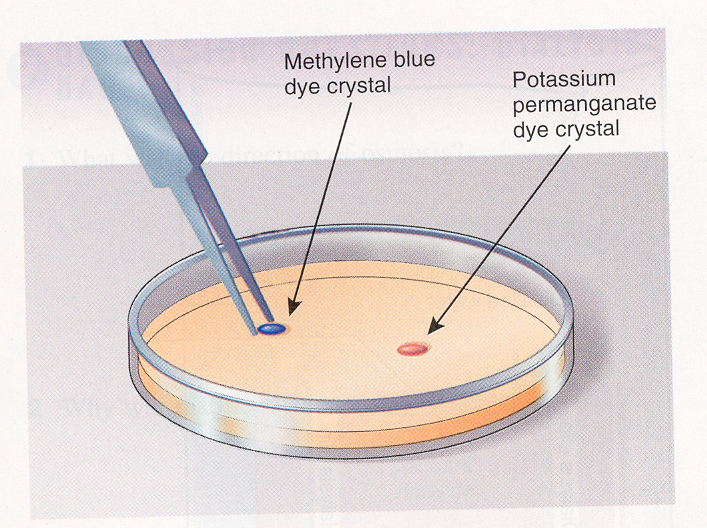 (33-38). In the figure below, identify the shape of the RBC, and the type of solution the RBC is in.                 The large arrows show the net water movement.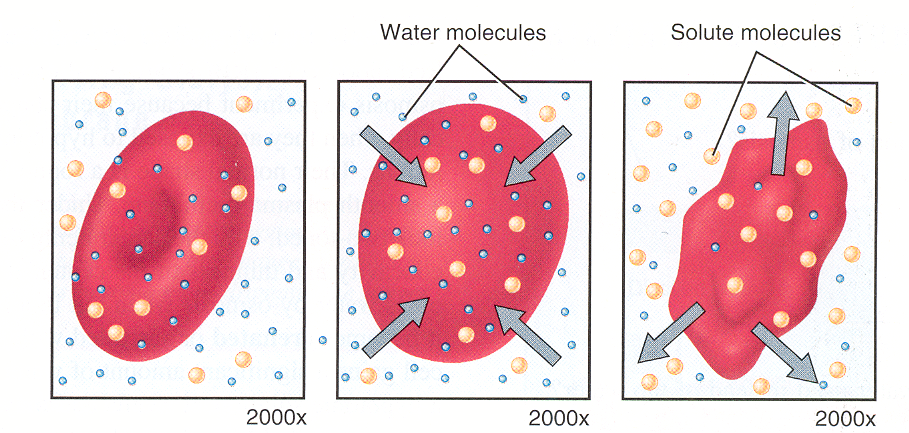                                 33, 34                        35, 36                        37, 38                               MPO 1.4                    MPO 1.4                    MPO 1.4(39-46).  The figure below shows the molecular structure of DNA.  Adenine = A, Cytosine = C.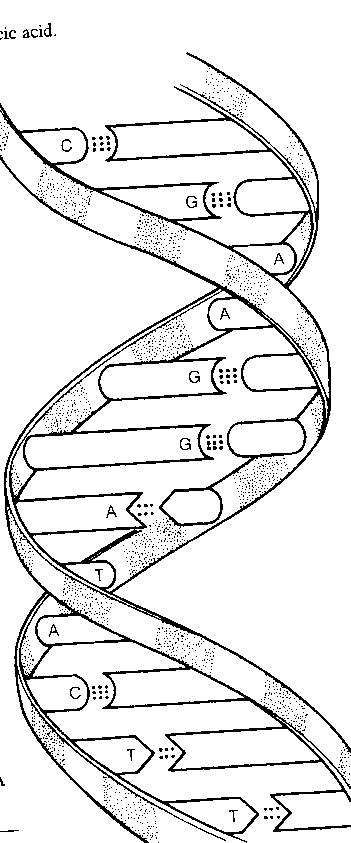 39, 40.  Identify the two unnamed nitrogen bases by their             single letter abbreviations and full names.                                                                                                                 484841, 42, 43, 44.  Identify the numbered bases on the                          diagram.45. Name the bonds that help hold the two DNA 	strands together.46. Name the three-dimensional shape of the DNA 	molecule.MPO 1.3  (39 – 46)(47-48). The figure below is a portion of a plasma membrane.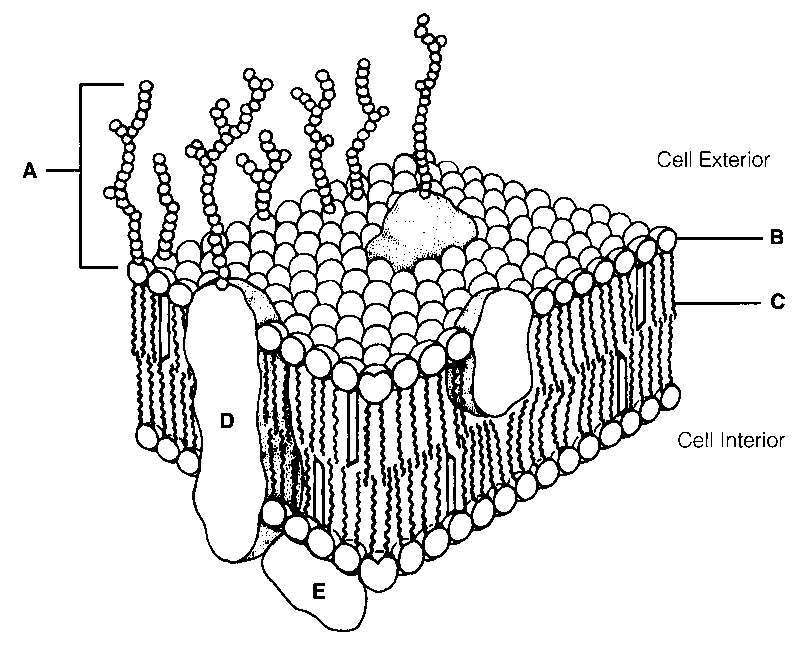 47. Which label, B or C, indicates the nonpolar region 	of a phospholipid molecule? Which label, D or E, indicates an integral 
membrane protein?MPO 1.4   (47 – 48) DNA could code for the synthesis of only one of the 
following, namely                         MPO 1.5testosteroneGlycogenCollagenPhospholipidsFatsProtein synthesis involves an anticodon, a base triplet, and a codon.  These are parts of the _______ molecules, respectively.                        MPO 1.5tRNA, DNA, and mRNADNA, tRNA, and mRNAmRNA, rRNA, and tRNADNA, RNA, and polypeptideRNA, DNA, and polypeptideBonus Question:Name and describe the four phases of mitosis in sequence.       (6 points)Write your answer in the space below.Biology 121 – Test 2Data obtained October 12, 2010N = 43MPO 1.3		MPO 1.4 		MPO 1.5Question #MPO# CorrectPercentageAverage for same MPO11.3266021.3235331.3174041.5174051.3143361.3399156.771.4184249.481.5276355.991.31433111.52558121.44093131.53172141.53070151.51740161.42047171.32047181.52660191.52456201.43684211.53172221.31330231.42353241.41330331.42660341.41330351.42558361.41433371.41535381.41433391.32660401.32660411.32967421.32763431.32763441.33479451.32047471.33581481.43070491.41023501.51228